Hygiène des alimentsComprendre les différentes dates de conservationCorrection – Guide enseignant (GE6)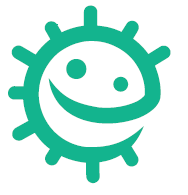 Relie l’intitulé avec la définition correcte :A consommer jusqu’au (date limite de consommation DLC)A conserver au réfrigérateur après ouvertureA consommer de préférence avant (date de durabilité minimale DDM)Correction : a-3, b-1, c-2Une fois que l’aliment est ouvert (bouteille ouverte, emballage ouvert/enlevé) il faut conserver l’aliment au réfrigérateurL’aliment peut être consommé après cette   date, mais il ne sera pas nécessairement aussi bon qu’avantL’aliment peut être consommé jusqu’à cette date, mais ne doit pas être consommé au- delàRelie les aliments avec le type de date de conservation qui convient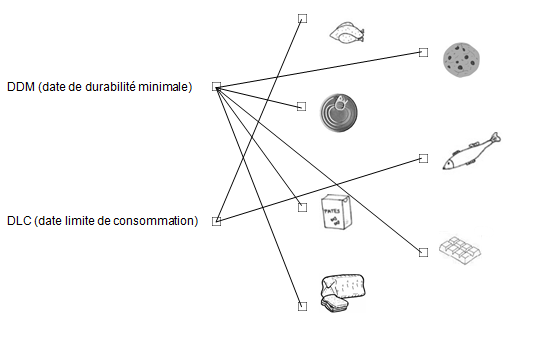 